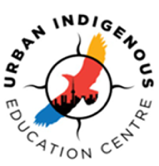 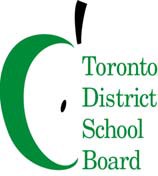 To:                           Members of the Urban Indigenous Advisory Committee (UICAC)
Committee Name:   UICAC
Date:                       Tuesday, March 21st, 2023 
Time:                       6:30 p.m. to 8:00 p.m. Virtual Zoom MeetingCommittee Chair:    Elder Dr. Joanne DallaireAgenda ItemsAgenda ItemsFacilitator/PresenterTimelineActionable ItemsCall to OrderTraditional Opening and Etiquette/Code of Conduct for UICAC Members and GuestsCall to OrderTraditional Opening and Etiquette/Code of Conduct for UICAC Members and GuestsElder Dr. Joanne DallaireWelcome/Introductions. Declarations of Possible Conflict of InterestsReview Terms of ReferenceWelcome/Introductions. Declarations of Possible Conflict of InterestsReview Terms of ReferenceElder Dr. Joanne DallaireApproval of Agenda – February 21st, 2023 2023 Approval of Agenda – February 21st, 2023 2023 Elder Dr. Joanne DallaireApproval of Minutes – January 17th, 2023Approval of Minutes – January 17th, 2023Elder Dr, Joanne DallaireUICAC Priorities for 2022-2023 to be revisited:Facility, 16 Phin- Mobility, Accessibility, Health & Safety, Renovations      Indigenous TDSB Trustee updateHiring Practices, Recruitment, Retention, and Mobility updateUICAC Priorities for 2022-2023 to be revisited:Facility, 16 Phin- Mobility, Accessibility, Health & Safety, Renovations      Indigenous TDSB Trustee updateHiring Practices, Recruitment, Retention, and Mobility updateUICAC Priorities for 2022-2023 to be revisited:Facility, 16 Phin- Mobility, Accessibility, Health & Safety, Renovations      Indigenous TDSB Trustee updateHiring Practices, Recruitment, Retention, and Mobility update10 min10 min10 minBonnie Johnston has recommended that the priorities be revisited for 2023/2024. Date for further discussion needs to be reviewed and scheduled.Elders Council UpdateStaff UpdateIndigenous Student Trustee and Trustees updateElders CouncilTanya Senk, System Superintendent and Board Lead Indigenous EducationJim Spyropoulos, Executive Superintendent, Human Rights, and Indigenous EducationIsaiah ShafqatElders CouncilTanya Senk, System Superintendent and Board Lead Indigenous EducationJim Spyropoulos, Executive Superintendent, Human Rights, and Indigenous EducationIsaiah Shafqat10 min10 min10 min10 minNew and Other BusinessNo requestsNo requestsFuture TopicUICAC Priorities for 2023-2024UICAC Priorities for 2023-2024Next Meeting DateTuesday, April 18th, 2023 @ 6:00 p.m.Virtual Zoom Meeting (TBD)Tuesday, April 18th, 2023 @ 6:00 p.m.Virtual Zoom Meeting (TBD)Traditional ClosingDr. Elder Joanne DallaireDr. Elder Joanne Dallaire